Part 4: Families and Intimate Relationships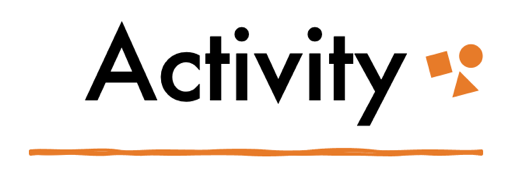 Family is Socially ConstructedCompare and Contrast! Describe several different family structures in the given boxes, including your own family. Reflect on how each different structure would be seen from two different perspectives: through the lens of “traditional family values” and then an intersectional lens.Family StructuresFrom the Perspective of “Family Values”From the Intersectional Perspective